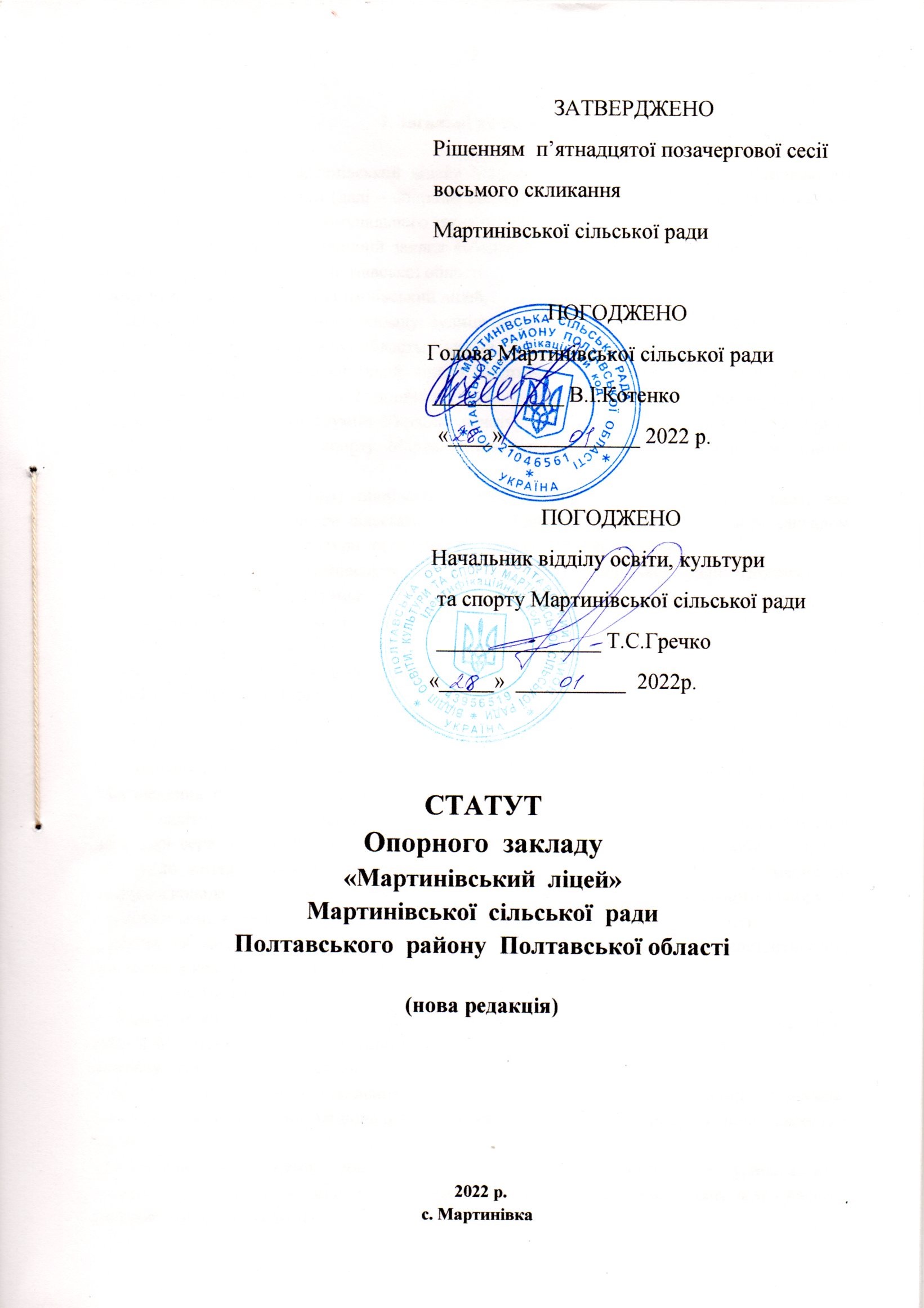 I. Загальні положення
1.1.Опорний заклад «Мартинівський ліцей» Мартинівської сільської  ради  Полтавського району Полтавської області (далі – опорний заклад) знаходиться у власності Мартинівської сільської ради,  має статус комунального закладу освіти.1.2.Повне найменування: Опорний заклад «Мартинівський ліцей» Мартинівської сільської ради Полтавського  району Полтавської області.Скорочене найменування: Мартинівський ліцей.1.3.Юридична адреса опорного закладу: вулиця Богдана Хмельницького, 14,  с. Мартинівка, Полтавський район, Полтавська область, Україна, 39520.1.4.Опорний заклад «Мартинівський ліцей» Мартинівської сільської  ради Полтавського  району  Полтавської області є юридичною особою, має рахунок у територіальному органі Державної казначейської служби України, печатку, штамп, обслуговується  бухгалтерією відділу освіти, культури та спорту  Мартинівської сільської  ради та може мати самостійний баланс.1.5.Засновником (власником) опорного закладу є  Мартинівська сільська  рада, яка представляє спільні інтереси сільської громади. Галузеве управління  опорним закладом здійснює відділ освіти, культури  та спорту  Мартинівської сільської  ради.1.6.Опорний заклад «Мартинівський ліцей» Мартинівської сільської  ради  Полтавського району  Полтавської області може мати філії або функціонувати без філій.1.7.Опорний заклад  забезпечує здобуття освіти на таких рівнях: - початкова освіта (1-4 класи) - (початкова школа);- базова середня освіта (5-9 класи) - (гімназія);- профільна середня освіта (10-12 класи) - (ліцей).1.8.Опорний заклад як суб’єкт господарюваннямає статус бюджетної установи, що здійснює свою діяльність на засадах неприбутковості.1.9.Головною метою опорного  закладу є створення єдиного освітнього простору, забезпечення рівного доступу осіб, у тому числі з особливими освітніми потребами, до якісної освіти, створення умов для   реалізації права громадян на здобуття  базової та повної  загальної середньої освіти, всебічний розвиток, виховання і соціалізація особистості, яка здатна до життя в суспільстві та цивілізованої взаємодії з природою, має прагнення до самовдосконалення і навчання впродовж життя, готова до свідомого життєвого вибору та самореалізації, відповідальності, трудової діяльності та громадянської активності.Досягнення цієї мети забезпечується шляхом формування ключових компетентностей, необхідних кожній сучасній людині для успішної життєдіяльності.1.10.Головними завданнями опорного закладу є:- виконання вимог державних  стандартів початкової, базової і повної  загальної середньої освіти, підготовка учнів (вихованців) до подальшої освіти і трудової діяльності;- виховання громадянинаУкраїни;- виховання шанобливого ставлення до родини, поваги до народних традицій і звичаїв, державної та рідної мови, національних цінностей українського народу та інших народів і націй;-формування і розвиток соціально зрілої, творчої особистості з усвідомленою громадянською позицією, почуттям національної самосвідомості, особистості, підготовленої до професійного самовизначення;-  виховання в учнів поваги до Конституції України, державних символівУкраїни, прав і свобод людини і громадянина, почуття власної гідності, відповідальності перед законом за свої дії, свідомого ставлення до обов'язків людини і громадянина;-  розвиток особистості учня, його здібностей і обдарувань, наукового світогляду;-  реалізація права учнів на вільне формування політичних і світоглядних переконань;- виховання свідомого ставлення до свого здоров'я та здоров'я інших громадян якнайвищої соціальної цінності, формування засад здорового способу життя, збереження і зміцнення фізичного та психічного здоров'я учнів;- створення оптимальних умов для широкої загальної підготовки та всебічного розвитку здібних та обдарованих учнів, реалізація їх творчих запитів, забезпечення фундаментальної допрофесійної підготовки з обраного профілю залежно від нахилів.1.11.Опорний заклад  у своїй діяльності керується Конституцією України, Законами України «Про освіту», «Про повну загальну середню освіту», Положенням про опорний заклад освіти, іншими нормативно-правовими актами в галузі освіти, чинним санітарним законодавством, рішеннями Мартинівської сільської ради та власним Статутом.1.12.Опорний заклад самостійно приймає рішення і здійснює діяльність у межах своєї компетенції, передбаченої законодавством України та власним Статутом.1.13.Діяльність   опорного закладу будується на засадах:- людиноцентризму;- верховенства права;- забезпечення якості освіти та освітньої діяльності;- забезпечення рівного доступу до освіти без дискримінації за будь-якими ознаками, у тому числі за ознакою інвалідності;- розвитку інклюзивного освітнього середовища;- забезпечення універсального дизайну та розумного пристосування;- наукового характеру освіти;- різноманітності освіти;- цілісності і наступності системи освіти;- прозорості і публічності прийняття та виконання управлінських рішень;- нерозривного зв’язку із світовою та національною історією, культурою,  традиціями;- свободи у виборі видів, форм і темпу здобуття освіти, освітньої програми;- академічної доброчесності;- академічної свободи;- гуманізму;- демократизму;- єдності навчання, виховання та розвитку;- виховання патріотизму, поваги до культурних цінностей українського народу, його історико-культурного надбання і традицій;- формування усвідомленої потреби в дотриманні Конституції та законів України, нетерпимості до їх порушення;- формування поваги до прав і свобод людини, нетерпимості до приниження її честі та гідності, фізичного або психічного насильства, а також до дискримінації за будь-якими ознаками;- формування громадянської культури та культури демократії;- формування культури здорового способу життя, екологічної культури і дбайливого ставлення до довкілля;- невтручання політичних партій та релігійних організацій в освітній процес;- сприяння навчанню впродовж життя;- інтеграції у міжнародний освітній та науковий простір;- нетерпимісті до проявів корупції та хабарництва. 1.14.Опорний заклад  несе відповідальність перед особою, суспільством і державою за:- реалізацію положень Конституції України, Закону України «Про освіту», Закону України «Про  повну загальну середню освіту», інших нормативно - правових актів у галузі освіти;  -  дотримання державних стандартів освіти;-  безпечні умови освітньої діяльності;- єдність навчання і виховання;- дотримання договірних зобов'язань з іншими суб'єктами освітньої, виробничої, наукової діяльності,  у тому числі зобов'язань за міжнародними угодами;-  дотримання фінансової дисципліни.1.15.У опорному закладі  мовою навчання є державна мова.1.16.Опорний заклад зберігає за собою право з урахуванням освітніх запитів, кадрового забезпечення та матеріально-технічної і методичної бази обирати профілі навчання учнів, передбачені чинним законодавством.1.17.Опорний заклад приймає рішення про створення класів з поглибленим вивченням предметів  при наявності відповідного кадрового, матеріального та навчально-методичного забезпечення за погодженням з відділом освіти, культури  та спорту Мартинівської сільської ради.1.18.На засадах автономії опорний заклад має право:- здійснювати профільне та професійне навчання учнів 10-11 класів за  технологічним профілем на базі Карлівського міжшкільного навчально-виробничого комбінату;- проходити в установленому порядку ліцензування відповідних видів діяльності та інституційний аудит;- планувати власну діяльність та створювати стратегію розвитку; - формувати освітню програму або окремі програми початкової, базової, профільної середньої освіти;- визначати форми, методи і засоби організації освітнього процесу за погодженням із відділом освіти, культури  та спорту Мартинівської сільської ради, визначати варіативну частину робочого навчального плану;- в установленому порядку розробляти і впроваджувати  експериментальні  та індивідуальні робочі навчальні плани;- обирати підручники та навчально-методичне забезпечення;- забезпечувати функціонування внутрішньої системи якості освіти;- брати участь в установленому порядку у моніторингу якості освіти;- організувати та пропагувати серед учасників освітнього процесу волонтерську діяльність; - забезпечувати добір і розстановку кадрів; - спільно з вищими навчальними закладами, науково-дослідними інститутами та центрами проводити науково-дослідну, експериментальну, пошукову роботу, що не суперечить законодавству України;- використовувати різні форми морального і матеріального заохочення до учасників освітнього процесу;- отримувати   кошти   і   матеріальні   цінності   від   органів   виконавчої   влади, юридичних і фізичних осіб відповідно до Закону України «Про благодійництво та благодійні організації»;- залишати у своєму розпорядженні і використовувати власні надходження у порядку, визначеному законодавством України;-  встановлювати власну символіку та атрибутику; -   надавати платні освітні послуги;- вирощувати, реалізувати продукцію сільськогосподарських культур та вести підсобне господарство;-  здійснювати інші дії, що не суперечать чинному законодавству.1.19.Індивідуальна (екстернатна, сімейна форма навчання та педагогічний патронаж) організовуються відповідно  до Положення про індивідуальну форму здобуття загальної середньої освіти.1.20.У опорному закладі може здійснюватися здобуття повної загальної середньої освіти за дистанційною формою (як окремою формою здобуття освіти), використання технологій дистанційного навчання під час організації здобуття повної загальної середньої освіти за різними формами (очною, заочною, мережевою, екстернатною, сімейною), у тому числі під час карантину та інших надзвичайних обставин, відповідно до Положення про дистанційну форму здобуття повної загальної середньої освіти.1.21.У опорному закладі  можуть   створюватися інклюзивні класи і групи  для навчання осіб з особливими освітніми потребами, згідно з законодавством.1.22.За письмовими зверненнями батьків, інших законних представників учнів та відповідно до рішення засновника у закладі освіти можуть функціонувати групи подовженого дня, фінансування яких здійснюється за кошти засновника та за інші кошти, не заборонені законодавством. 1.23.У опорному закладі можуть створюватися та функціонувати предметні методичні об’єднання, творчі групи, тощо.1.24.У опорному закладі діє бібліотека для учасників освітнього процесу,  де реалізуються потреби та інтереси здобувачів освіти, виховні завдання у сфері культурної та інформаційної освіти молоді,  вдосконалюється  педагогічна майстерність працівників, популяризуються   знання серед батьків.                   1.25.Опорний заклад здійснює безоплатне підвезення учнів та педагогічних працівників  із населених пунктів, що знаходяться на території обслуговування  до місця навчання та роботи шкільним автобусом за Державною цільовою програмою «Шкільний автобус» за рахунок коштів засновника, місцевого бюджету та інших джерел фінансування, не заборонених чинним законодавством.1.26.Медичне обслуговування дітей та відповідні умови для його організації забезпечуються засновником і здійснюються Карлівською районною центральною лікарнею, амбулаторією загальної практики сімейної медицини в с. Мартинівка (АЗПСМ) та сестрою медичною опорного акладу.1.27.Опорний  заклад забезпечує відкритий доступ до інформації про свою діяльність на  веб-сайті згідно чинного законодавства.1.28.Взаємовідносини опорного закладу з юридичними і фізичними особами визначаються  угодами, що укладені між ними.1.29.Зміни та доповнення до Статуту вносяться за тією ж процедурою, за якою затверджувався і сам Статут та набувають чинності з моменту їх державної реєстрації.II. Організація освітнього процесу2.1.Освітній процес  у опорному закладі  організовується відповідно до Законів України «Про освіту»,    «Про повну загальну середню освіту», інших актів законодавства, освітніх програм  та спрямовується на виявлення та розвиток здібностей та обдарувань особистості, її індивідуальних здібностей, досягнення результатів навчання, прогресу в розвитку, зокрема формування і застосування відповідних компетентностей, визначених державними стандартами.2.2.Повна загальна середня освіта у опорному закладі здобувається на таких рівнях:- початкова освіта (підрозділ початкова школа) - перший рівень повної загальної середньої освіти, що передбачає виконання учнем вимог до результатів навчання, визначених державним стандартом початкової освіти,початкова освіта здобувається протягом чотирьох років;- базова середня освіта (підрозділ гімназія) - другий рівень повної загальної середньої освіти, що передбачає виконання учнем вимог до результатів навчання, визначених державним стандартом базової середньої освіти, базова середня освіта здобувається протягом п’яти років;- профільна середня освіта ( підрозділ ліцей) - третій рівень повної загальної середньої освіти, що передбачає виконання учнем вимог до результатів навчання, визначених державним стандартом профільної середньої освіти, профільна середня освіта здобувається протягом трьох років.2.3.На кожному рівні повної загальної середньої освіти освітній процес організовується в безпечному освітньому середовищі та здійснюється з урахуванням вікових особливостей, фізичного, психічного та інтелектуального розвитку дітей, їхніх особливих освітніх потреб.Освітній процес організовується за такими циклами:- перший цикл початкової освіти - адаптаційно-ігровий (1-2 роки навчання);- другий цикл початкової освіти - основний (3-4 роки навчання);- перший цикл базової середньої освіти - адаптаційний (5-6 роки навчання);- другий цикл базової середньої освіти - базове предметне навчання (7-9 роки навчання);- перший цикл профільної середньої освіти - профільно-адаптаційний (10 рік навчання);другий цикл профільної середньої освіти - профільний (11-12 роки навчання).2.4.Здобуття профільної середньої освіти гарантується за академічним або професійним спрямуванням. Здобуття профільної середньої освіти за будь-яким спрямуванням не обмежує право особи на його зміну, а також на здобуття освіти на інших рівнях освіти.2.5.Освітній процес здійснюється за програмами, затвердженими Міністерством освіти і науки України.2.6.Основним документом, що окреслює рекомендовані підходи до планування й організації опорним закладом  єдиного комплексу освітніх компонентів для досягнення учнями обов’язкових результатів навчання, визначених Державним стандартом початкової, базової та повної загальної середньої освіти є освітня програма, що складається на основі типових  освітніх програм закладів загальної середньої освіти     І ступеня, ІІ ступеня, ІІІ ступеня, затверджених Міністерством освіти і науки України, із конкретизацією варіативної частини і визначенням профілю навчання.  Освітня програма  схвалюється педагогічною радою та  затверджується директором.2.7.На основі освітньої програми керівництво опорного закладу складає та затверджує робочий навчальний план, що конкретизує організацію освітнього процесу. Інваріантна частина робочого навчального плану  є незмінною, варіативна частина  формується  з урахуванням спеціалізації та профілю навчання.2.8.Відповідно до робочого навчального плану педагогічні працівники опорного закладу самостійно добирають програми, підручники, навчальні посібники, що мають гриф Міністерства освіти і науки України, а також науково-методичну літературу, дидактичні матеріали, форми, методи, засоби навчальної роботи, що мають забезпечувати виконання статутних завдань та здобуття освіти на рівні державних стандартів.2.9.Режим роботи опорного закладу визначається на основі відповідних нормативно-правових актів. На час епідемій може встановлюватися особливий режим роботи опорного закладу   за рішенням органів місцевого самоврядування.2.10.Опорний заклад здійснює освітній  процес за денною формою навчання. Класи формуються з урахуванням демографічної ситуації за погодженням із відділом освіти, культури та спорту Мартинівської сільської ради,  згідно з нормативами їх наповнюваності, затвердженими чинним законодавством із урахуванням наявності приміщень, що відповідають санітарно-гігієнічним вимогам для здійснення освітнього  процесу та відповідно до кількості поданих заяв про зарахування.2.11.Основними формами здобуття освіти в опорному закладі є: інституційна (очна (денна, вечірня), заочна, дистанційна, мережева); індивідуальна (екстернатна, сімейна (домашня), педагогічний патронаж. 2.12.Зарахування учнів до опорного закладу здійснюється на безконкурсній основі, як правило, відповідно до території обслуговування за наказом директора на підставі заяви, копії свідоцтва про народження дитини, за наявності медичної довідки встановленого зразка і відповідного документа про наявний рівень освіти (крім дітей, які  вступають до першого класу). Прийом учнів до інших класів здійснюється на основі діючого законодавства. У разі потреби учень може перейти протягом будь-якого року навчання до іншого  закладу. Переведення учнів до іншого  закладу освіти здійснюється за наявності особової справи учня встановленого зразка при наданні довідки про продовження навчання для здобуття повної загальної середньої освіти. 2.13.Зарахування, переведення і відрахування учнів  закладу освіти визначається чинним Порядком зарахування, відрахування та переведення учнів до державних та комунальних закладів освіти для здобуття повної загальної середньої освіти.2.14.Іноземні громадяни та особи без громадянства зараховуються до опорного закладу відповідно до законодавства та міжнародних договорів.2.15.Утворення інклюзивного  класу та зарахування до нього дитини з особливими освітніми потребами здійснюється на підставі заяви батьків або осіб, які їх замінюють, та висновку інклюзивно-ресурсного центру про комплексну оцінку дитини з особливими освітніми потребами, що додається до заяви. Особистісно орієнтоване спрямування освітнього процесу для дітей з особливими освітніми потребами в інклюзивному класі забезпечує асистент вчителя.2.16.Відповідно до індивідуальних особливостей освітньої діяльності для кожного учня з особливими освітніми потребами складається індивідуальна програма розвитку дитини- документ, що забезпечує індивідуалізацію навчання, визначає перелік необхідних психолого-педагогічних, корекційних потреб для розвитку дитини та розробляється групою фахівців з обов’язковим залученням батьків дитини з метою визначення конкретних навчальних стратегій і підходів до навчання.2.17.Психолого-педагогічні послуги - комплексна система заходів з організації освітнього процесу та розвитку особи з особливими освітніми потребами, що передбачені індивідуальною програмою розвитку,  надаються педагогічними працівниками опорного закладу, фахівцями інклюзивно-ресурсного центру.2.18.Наповнюваність класів, груп, їх поділ для вивчення профільних та інших предметів визначаються Міністерством освіти та науки України на підставі нормативів для здобуття загальної середньої освіти та санітарно-гігієнічних умов для здійснення освітнього процесу.2.19. Для учнів 1 - 4 класів за бажанням  батьків або осіб, які їх замінюють, при наявності належної навчально-матеріальної бази, педагогічних працівників, обслуговуючого персоналу та фінансування створюються групи продовженого дня. Зарахування до груп продовженого дня і відрахування дітей із них здійснюється наказом директора  опорного закладу  на підставі заяви батьків (осіб, які їх замінюють). Режим дня у групах продовженого дня розробляється відповідно до чинного санітарного законодавства і затверджується наказом директора. Для учнів груп продовженого дня організовується гаряче харчування  відповідно до встановлених норм  як за кошти бюджету, так і за кошти батьків. Мережа груп продовженого дня, класів, гуртків встановлюється згідно нормативів фінансування Кабінетом Міністрів України. Допускається погодинна організація роботи, а відповідно і оплата праці педагогів.2.20.Медичне обслуговування та організація харчування  учнів у опорному закладі здійснюються відповідно до чинного законодавства.2.21.Освітній процес в опорному закладі організовується в межах навчального року, що розпочинається у День знань - 1 вересня, триває не менше 175 навчальних днів і закінчується не пізніше 1 липня наступного року. Якщо 1 вересня припадає на вихідний день, навчальний рік розпочинається у перший за ним робочий день. Структура і тривалість навчального року, навчального тижня, навчального дня, занять, відпочинку між ними, форми організації освітнього процесу визначаються педагогічною радою опорного закладу  у межах часу, передбаченого освітньою програмою, відповідно до обсягу навчального навантаження, встановленого відповідним навчальним планом, та з урахуванням вікових особливостей, фізичного, психічного та інтелектуального розвитку дітей.Навчальний рік поділяється на 2 семестри, термін яких визначається щорічно опорним закладом   за погодженням із відділом освіти, культури та спорту  Мартинівської сільської ради.2.22.За погодженням   із відділом освіти, культури  та спортуМартинівської сільської ради, з урахуванням місцевих умов, специфіки та профілю опорного закладу щорічно  затверджується графік канікул, тривалість яких протягом навчального року становить не менше 30 календарних днів.2.23.Тривалість уроків у опорному закладі становить: у перших класах – 35 хв., у других – четвертих – 40 хв., у п'ятих  – одинадцятих – 45 хв., крім випадків, визначених законодавством.2.24.Тривалість корекційно-розвиткових занять для дітей з особливими освітніми потребами, які навчаються в інклюзивних класах, становить: групове - 35-40 хвилин, індивідуальне - 20-25 хвилин.2.25.Щоденна кількість і послідовність навчальних занять визначається розкладом уроків, що складається на кожний семестр відповідно до санітарно-гігієнічних та педагогічних вимог і затверджується директором опорного закладу. У розкладі фіксується тижневий режим роботи опорного  закладу. Крім різних форм обов'язкових навчальних занять у  опорному закладі проводиться гурткова робота,  індивідуальні, групові, факультативні та інші позакласні заняття та  заходи, що передбачаються окремим розкладом і спрямовані на задоволення освітніх інтересів  учнів та  на розвиток їх творчих здібностей, нахилів і обдарувань. 2.26.Відволікання   учнів, педагогічних працівників   від   навчальних   занять   на інші  види   діяльності забороняється (крім випадків, передбачених законодавством України).2.27.Зміст, обсяг і характер домашніх завдань із кожного предмету визначається вчителем відповідно до методичних рекомендацій,  санітарно-гігієнічних вимог з урахуванням індивідуальних особливостей учнів. 2.28.В опорному закладі визначення рівня досягнень учнів здійснюється відповідно до діючої системи оцінювання навчальних досягнень.2.29.Основними видами оцінювання результатів навчання учнів є формувальне, поточне, підсумкове (тематичне, семестрове, річне) оцінювання, державна підсумкова атестація, зовнішнє незалежне оцінювання.2.30.Формувальне, поточне та підсумкове оцінювання результатів навчання учнів на предмет їх відповідності вимогам навчальної програми, вибір форм, змісту та способу оцінювання здійснюють педагогічні працівники  опорного закладу.2.31.Результати навчання учнів на кожному рівні повної загальної середньої освіти оцінюються шляхом державної підсумкової атестації, яка може здійснюватися в різних формах, визначених законодавством, зокрема у формі зовнішнього незалежного оцінювання.2.32.Порядок проведення державної підсумкової атестації визначається чинним Положенням про державну підсумкову атестацію учнів  у системі загальної середньої освіти. 2.33.Оцінювання результатів навчання учня з особливими освітніми потребами в опорному закладі здійснюється згідно із загальними критеріями оцінювання та з урахуванням індивідуального навчального плану.2.34.Облік навчальних досягнень учнів протягом року здійснюється в класних журналах, інструкції про ведення яких затверджуються Міністерством освіти і науки України. Результати навчальної діяльності за рік заносяться до особових справ учнів.У документі про освіту  відображаються досягнення учнів у навчанні за семестри, навчальний рік та державну підсумкову атестацію.2.35.Учням,   які  здобули певний рівень освіти,   видається відповідний документ:свідоцтво про початкову освіту; свідоцтво про базову середню освіту; свідоцтво про повну загальну середню освіту.2.36.За успіхи у навчанні для учнів встановлюються такі форми морального і матеріального заохочення: похвальні листи, похвальні грамоти, медалі.Учні, які досягли особливих успіхів за підсумками здобуття профільної середньої освіти нагороджуються золотою медаллю «За високі досягнення у навчанні», срібною медаллю «За  досягнення у навчанні» та похвальною грамотою «За особливі досягнення у вивченні окремих предметів».Учні 5– 8 та 10–х класів, які  мають  високі досягнення (10 – 12 балів) з усіх предметів за відповідний навчальний рік, нагороджуються згідно чинного законодавства.2.37.Виховний процес є невід’ємною складовою освітнього процесу у опорному закладі,  ґрунтується на загальнолюдських, культурних цінностях українського народу, цінностях громадянського (вільного демократичного) суспільства, принципах верховенства права, дотримання прав і свобод людини і громадянина, принципах, визначених Законом України «Про освіту» та спрямовується на формування:- відповідальних та чесних громадян, які здатні до свідомого суспільного вибору та спрямування своєї діяльності на користь іншим людям і суспільству;- поваги до гідності, прав, свобод, законних інтересів людини і громадянина; нетерпимості до приниження честі та гідності людини, фізичного або психологічного насильства, а також до дискримінації за будь-якою ознакою;- патріотизму, поваги до державної мови та державних символів України, поваги та дбайливого ставлення до національних, історичних, культурних цінностей, нематеріальної культурної спадщини українського народу, усвідомленого обов’язку захищати у разі потреби суверенітет і територіальну цілісність України;- усвідомленої потреби в дотриманні Конституції та законів України, нетерпимості до їх порушення, проявів корупції та порушень академічної доброчесності;- громадянської культури та культури демократії;- культури та навичок здорового способу життя, екологічної культури і дбайливого ставлення до довкілля;- прагнення до утвердження довіри, взаєморозуміння, миру, злагоди між усіма народами, етнічними, національними, релігійними групами;- почуттів доброти, милосердя, толерантності, турботи, справедливості, шанобливого ставлення до сім’ї, відповідальності за свої дії;- культури свободи та самодисципліни, відповідальності за своє життя, сміливості та    реалізації творчого потенціалу як невід’ємних складників становлення особистості.2.38.Єдність навчання, виховання і розвитку учнів забезпечується спільними зусиллями всіх учасників освітнього процесу.2.39.Виховання учнів здійснюється в процесі урочної, позаурочної та позашкільної роботи з ними. У опорному закладі забороняється утворення і діяльність організаційних структур політичних партій, а також релігійних організацій і воєнізованих формувань.2.40.Примусове залучення учнів (вихованців)  опорногозакладу до вступу в  будь-які об'єднання громадян, релігійні організації і воєнізовані формування забороняється.2.41.Дисципліна в опорному закладі забезпечується на основі взаємоповаги усіх учасників освітнього процесу, дотримання правил внутрішнього розпорядку та цього Статуту.2.42.Для безпеки учасників освітнього процесу та оперативного реагування на конфліктні ситуації дозволяється використовувати електронні системи охорони і відеонагляду. III. Учасники освітнього процесу3.1.Учасниками освітнього процесу опорного  закладу є:- здобувачі освіти;- педагогічні працівники;- батьки здобувачів освіти;- інші працівники закладу освіти;- асистенти дітей;- інші особи, передбачені спеціальними законами та залучені до освітнього процесу у порядку, що встановлюється опорним закладом.3.2.Здобувачі освіти мають право на:-навчання  та академічну мобільність;-індивідуальну освітню траєкторію, що реалізується, зокрема, через вільний вибір видів, форм і темпу здобуття освіти, закладів освіти і запропонованих ними освітніх програм, навчальних дисциплін та рівня їх складності, методів і засобів навчання;-якісні освітні послуги;-справедливе та об’єктивне оцінювання результатів навчання;-відзначення успіхів у своїй діяльності;-свободу творчої, спортивної, оздоровчої, культурної, просвітницької, наукової і науково-технічної діяльності тощо;-безпечні та нешкідливі умови навчання, утримання і праці;-повагу людської гідності;-захист під час освітнього процесу від приниження честі та гідності, будь-яких форм насильства та експлуатації, боулінгу, дискримінації за будь-якою ознакою, пропаганди та агітації, що завдають шкоди здоров’ю здобувача освіти;-користування бібліотекою, навчальною, науковою, виробничою, культурною, спортивною, побутовою, оздоровчою інфраструктурою закладу освіти та послугами його структурних підрозділів у порядку, встановленому закладом освіти відповідно до спеціальних законів;-доступ до інформаційних ресурсів і комунікацій, що використовуються в освітньому процесі та науковій діяльності;-участь у роботі органів громадського самоврядування;-брати участь у добровільних самодіяльних об’єднаннях, творчих студіях, клубах, гуртках, групах за інтересами тощо;-інші необхідні умови для здобуття освіти, у тому числі для осіб з особливими освітніми потребами та із соціально незахищених верств населення.3.3.Здобувачі освіти зобов’язані:-виконувати вимоги освітньої програми (індивідуального навчального плану за його наявності), дотримуючись принципу академічної доброчесності, та досягти результатів навчання, передбачених стандартом освіти для відповідного рівня освіти;-поважати гідність, права, свободи та законні інтереси всіх учасників освітнього процесу, дотримуватися етичних норм;-виконувати вимоги педагогічних та інших працівників опорного закладу відповідно до Статуту, правил внутрішнього трудового розпорядку;-відповідально та дбайливо ставитися до власного здоров’я, здоров’я оточуючих, довкілля;-дотримуватися правил особистої гігієни;-бережливо ставитись до державного, громадського і особистого майна; -брати посильну участь у різних видах трудової діяльності, що не заборонені чинним законодавством;-повідомляти керівництво закладу освіти про факти булінгу (цькування) стосовно здобувачів освіти, педагогічних працівників, інших осіб, які залучаються до освітнього процесу, свідком яких вони були особисто або про які отримали достовірну інформацію від інших осіб;-дотримуватися установчих документів, Статуту, правил внутрішнього розпорядку закладу освіти.3.4.Здобувачі освіти мають також інші права та обов’язки, передбачені законодавством та установчими документами опорного закладу.3.5.Учні залучаються за їх згодою та згодою батьків або осіб, що їх замінюють, до самообслуговування, різних видів суспільно-корисної праці відповідно до Статуту і правил внутрішнього розпорядку опорного закладу  з урахуванням віку, статі, фізичних можливостей. 3.6.Залучення здобувачів освіти під час освітнього процесу до виконання робіт чи до участі у заходах, не пов’язаних з реалізацією освітньої програми, забороняється, крім випадків, передбачених чинним законодавством.3.7.Для учнів встановлюються різні види морального стимулювання та матеріального заохочення, передбачені Міністерством освіти України, іншими органами виконавчої влади та органами місцевого самоврядування.3.8.Трудові відносини в  опорному закладі регулюються Кодексом Законів про працю України, Законами України  «Про освіту», «Про повну загальну середню освіту» та іншими нормативно-правовими актами.3.9.Педагогічними працівниками опорного закладу можуть бути особи, які мають педагогічну освіту, вищу освіту та/або відповідну професійну кваліфікацію, вільно володіють державною мовою (для громадян України) або володіють державною мовою в обсязі, достатньому для спілкування (для іноземців та осіб без громадянства), мають моральні якості та фізичний і психічний стан здоров’я, який дозволяє виконувати професійні обов’язки.3.10.Призначення на посаду та звільнення з посади педагогічних працівників здійснюється директором опорного закладу. 3.11.Конкретний перелік посадових обов’язків визначається посадовою інструкцією, яку затверджує директор опорного закладу.3.12.Обсяг педагогічного навантаження вчителів визначається відповідно до законодавства і затверджується директором. Обсяг педагогічного навантаження може бути менше тарифної ставки (посадового окладу) лише за письмовою згодою педагогічного працівника. Перерозподіл педагогічного навантаження протягом навчального року допускається лише в разі зміни кількості годин для вивчення окремих предметів, що передбачається навчальним планом, або за письмовою згодою педагогічного працівника з дотриманням вимог законодавства про працю.3.13.Особи, які не мають досвіду педагогічної діяльності та приймаються на посаду педагогічного працівника, протягом першого року роботи   проходять педагогічну інтернатуру відповідно до вимог чинного законодавства. Педагогічна інтернатура організовується відповідно до наказу директора опорного закладу, що видається в день призначення особи на посаду педагогічного працівника.3.14.Педагогічні працівники, які досягли пенсійного віку та яким виплачується пенсія за віком, працюють на основі трудових договорів, що укладаються строком від одного до трьох років.3.15.Педагогічному працівнику - призовнику, який має вищу педагогічну освіту і основним місцем роботи якого є заклад загальної середньої освіти, надається відстрочка від призову на строкову військову службу на весь період його роботи за спеціальністю.3.16.Педагогічне навантаження вихователя опорного закладу становить 30 годин,  асистента вчителя інклюзивних класів - 25 годин на тиждень, що становить тарифну ставку.3.17.Робочий час педагогічного працівника включає час виконання ним навчальної, виховної, методичної, організаційної роботи та іншої педагогічної діяльності, передбаченої трудовим договором.3.18.Конкретний перелік та обсяг видів робіт педагогічного  працівника встановлюються трудовим договором відповідно до законодавства.3.19.Директор опорного  закладу призначає класних керівників, завідуючих навчальними кабінетами, майстернями, навчально-дослідними ділянками, права та обов’язки яких визначаються нормативно-правовими актами Міністерства освіти і науки України, правилами внутрішнього трудового розпорядку.3.20.Педагогічні працівники мають право на:-академічну свободу, включаючи свободу викладання, свободу від втручання в педагогічну діяльність, вільний вибір форм, методів і засобів навчання, що відповідають освітній програмі;-педагогічну ініціативу;-участь у роботі методичних об’єднань, нарад, зборів опорного закладу, в заходах, пов’язаних із організацією освітнього процесу;-розроблення та впровадження авторських навчальних програм, проектів, освітніх методик і технологій, методів і засобів, насамперед методик компетентнісного навчання;-користування бібліотекою, навчальною, науковою, виробничою, культурною, спортивною, побутовою, оздоровчою інфраструктурою опорного закладу та послугами його структурних підрозділів у порядку, встановленому  відповідно до спеціальних законів;-підвищення кваліфікації, перепідготовку;-вільний вибір освітніх програм, форм навчання, закладів освіти, установ і організацій, інших суб’єктів освітньої діяльності, що здійснюють підвищення кваліфікації та перепідготовку педагогічних працівників;-доступ до інформаційних ресурсів і комунікацій, що використовуються в освітньому процесі та науковій діяльності;-відзначення успіхів у своїй професійній діяльності;-справедливе та об’єктивне оцінювання своєї професійної діяльності;-захист професійної честі та гідності;-проведення науково – дослідницької, експериментальної, пошукової роботи;-індивідуальну освітню (наукову, творчу, мистецьку та іншу) діяльність за межами опорного закладу;-проходження атестації з метою отримання відповідної категорії, педагогічного звання; сертифікацію;-безпечні і нешкідливі умови праці;-участь у громадському самоврядуванні;-участь у роботі колегіальних органів управління опорного закладу;-творчу відпустку строком до одного року не більше одного разу на 10 років із зарахуванням до стажу роботи;-подовжену оплачувану відпустку;-захист під час освітнього процесу від будь-яких форм насильства та експлуатації, у тому числі булінгу (цькування), дискримінації за будь-якою ознакою, від пропаганди та агітації, що завдають шкоди здоров’ю.-на матеріальне, житлово-побутове та соціальне забезпечення відповідно до чинного  законодавства;-обєднання у професійні спілки та ін. обєднання громадян, діяльність яких не заборонена законодавством;-отримання пенсії,  у порядку визначеному законодавством України.3.21.Відволікання педагогічних працівників від виконання професійних обов'язків не допускається, за винятком випадків, передбачених законодавством України та умовами роботи опорного закладу. 3.22.За активну участь в окремих видах діяльності учасники освітнього процесу можуть відзначатися наказом по школі та матеріальним стимулюванням в межах коштів, передбачених на ці цілі.3.23. Педагогічні працівники зобов'язані:-постійно підвищувати свій професійний і загальнокультурний рівні та педагогічну майстерність;-дотримуватися принципів дитиноцентризму та педагогіки партнерства у відносинах з учнями та їхніми батьками;-виконувати обов’язки, визначені трудовим договором або їхніми посадовими обов’язками;-використовувати державну мову в освітньому процесі;-володіти навичками з надання домедичної допомоги дітям;-сприяти розвитку здібностей здобувачів освіти, формуванню навичок здорового способу життя, дбати про їхнє фізичне і психічне здоров’я;-виконувати освітню програму для досягнення здобувачами освіти передбачених нею результатів навчання;-контролювати рівень навчальних досягнень учнів;-дотримуватися академічної доброчесності та забезпечувати її дотримання здобувачами освіти в освітньому процесі та науковій діяльності;-дотримуватися педагогічної етики;-поважати гідність, права, свободи і законні інтереси всіх учасників освітнього процесу;-настановленням і особистим прикладом утверджувати повагу до суспільної моралі та суспільних цінностей, зокрема правди, справедливості, патріотизму, гуманізму, толерантності, працелюбства;-формувати у здобувачів освіти усвідомлення необхідності дотримуватися Конституціїта законів України, захищати суверенітет і територіальну цілісність України;-виховувати у здобувачів освіти повагу до державної мови та державних символів України, національних, історичних, культурних цінностей України, дбайливе ставлення до історико-культурного надбання України та навколишнього природного середовища;-формувати у здобувачів освіти прагнення до взаєморозуміння, миру, злагоди між усіма народами, етнічними, національними, релігійними групами;-захищати здобувачів освіти під час освітнього процесу від будь-яких форм фізичного та психічного насильства, приниження честі та гідності, дискримінації за будь-якою ознакою, пропаганди та агітації, що завдають шкоди здоров’ю здобувача освіти, запобігати вживанню ними та іншими особами на території опорного  закладу алкогольних напоїв, наркотичних засобів, іншим шкідливим звичкам;-виховувати в учнів шанобливе ставлення до батьків, жінок, старших за віком осіб;-повідомляти керівництво закладу освіти про факти булінгу (цькування) стосовно здобувачів освіти, педагогічних працівників, інших осіб, які залучаються до освітнього процесу, свідком якого вони були особисто або інформацію про які отримали від інших осіб, вживати невідкладних заходів для припинення булінгу;-дотримуватися установчих документів, Статуту опорного закладу та правил внутрішнього розпорядку, виконувати свої посадові обов’язки,умови контракту чи трудового договору;-виконувати накази і розпорядження директора, відділу освіти, культури та спорту;-брати участь у роботі педагогічної ради, методичних об’єднань, творчих груп, професійних спільнот;-вести відповідну документацію.3.24.Атестація педагогічних працівників є обовязковою і здійснюється відповідно до чинного Типового положення про атестацію педагогічних працівників. Рішення атестаційної комісії про невідповідність педагогічного працівника займаній посаді може бути підставою для розірвання трудового договору з додержанням вимог законодавства про працю. 3.25.За результатами атестації педагогічних працівників  визначається відповідність педагогічного працівника займаній посаді, присвоюється кваліфікаційна категорія (спеціаліст, спеціаліст другої категорії, спеціаліст першої категорії і спеціаліст вищої категорії) та може бути присвоєно педагогічне звання (старший учитель, учитель-методист, вихователь-методист, педагог-організатор-методист тощо). 3.26.Щорічне підвищення кваліфікації педагогічних працівників опорного закладу здійснюється відповідно до Закону України «Про освіту», Закону України «Про повну загальну середню освіту», іншого чинного законодавства. Загальна кількість академічнх годин, напрями і форми   підвищення кваліфікації педагогічного працівника  повинні відповідати чинному Порядку підвищення кваліфікації педагогічних і науково-педагогічних працівників.  3.27.Підвищення кваліфікації може здійснюватися за різними видами (навчання за освітньою програмою, стажування, участь у сертифікаційних програмах, тренінгах, семінарах, семінарах-практикумах, семінарах-нарадах, семінарах-тренінгах, вебінарах, майстер-класах тощо) та у різних формах (інституційна, дуальна, на робочому місці тощо). Вид, форму та суб’єкта підвищення кваліфікації обирає педагогічний  працівник.3.28.Педагогічна рада опорного закладу  на основі пропозицій педагогічних  працівників затверджує щорічний план підвищення кваліфікації педагогічних  працівників (з відривом чи без відриву від освітнього процесу) та  Порядок визнання результатів підвищення кваліфікації педагогічних працівників опорного закладу.   3.29.Сертифікація  педагогічного працівника відбувається на добровільних засадах виключно за його ініціативи. За результатами успішного проходження сертифікації педагогічному працівнику видається сертифікат, який є дійсним упродовж трьох років. Успішне проходження сертифікації зараховується як проходження атестації педагогічним працівником.3.30.Педагогічні працівники, які систематично порушують Статут, правила внутрішнього розпорядку опорного закладу, не виконують посадових обов'язків, умови колективного договору (контракту) або за результатами атестації не відповідають займаній посаді, звільняються з роботи або притягуються до відповідальності згідно  чинного законодавства.3.31.Батьки здобувачів освіти мають право:-захищати відповідно до законодавства права та законні інтереси здобувачів освіти;-звертатися до опорного закладу, органів управління освітою з питань освіти;-обирати заклад освіти, освітню програму, вид і форму здобуття дітьми відповідної освіти;-брати участь у громадському самоврядуванні, зокрема обирати і бути обраними до органів громадського самоврядування  опорного закладу;-брати участь у заходах, спрямованих на поліпшення організації освітнього процесу та зміцнення матеріально-технічної бази закладу;-завчасно отримувати інформацію про всі заплановані у опорному закладі та позапланові педагогічні, психологічні, медичні, соціологічні заходи, дослідження, обстеження, педагогічні експерименти та надавати згоду на участь у них дитини;-брати участь у розробленні індивідуальної програми розвитку дитини та/або індивідуального навчального плану;-здійснювати індивідуальний супровід дитини з особливими освітніми потребами під час її перебування у закладі загальної середньої освіти;-отримувати інформацію про діяльність опорного закладу, результати навчання своїх дітей (дітей, законними представниками яких вони є) і результати оцінювання якості освіти  та його освітньої діяльності.3.32.Батьки здобувачів освіти зобов’язані:-виховувати у дітей повагу до гідності, прав, свобод і законних інтересів людини, законів та етичних норм, відповідальне ставлення до власного здоров’я, здоров’я оточуючих і довкілля;-забезпечувати умови для здобуття дитиною повної загальної середньої освіти за будь – якою формою навчання;-сприяти виконанню дитиною освітньої програми та досягненню дитиною передбачених нею результатів навчання;-поважати гідність, права, свободи і законні інтереси дитини та інших учасників освітнього процесу;-дбати про фізичне і психічне здоров’я дитини, сприяти розвитку її здібностей, формувати навички здорового способу життя;-формувати у дитини культуру діалогу, культуру життя у взаєморозумінні, мирі та злагоді між усіма народами, етнічними, національними, релігійними групами, представниками різних політичних і релігійних поглядів та культурних традицій, різного соціального походження, сімейного та майнового стану;-настановленням і особистим прикладом утверджувати повагу до суспільної моралі та суспільних цінностей, зокрема правди, справедливості, патріотизму, гуманізму, толерантності, працелюбства;-формувати у дітей усвідомлення необхідності дотримуватися Конституції та законів України, захищати суверенітет і територіальну цілісність;-виховувати у дитини повагу до державної мови та державних символів, національних, історичних, культурних цінностей України, дбайливе ставлення до її історико-культурного надбання;-сприяти керівництву опорного закладу у проведенні розслідування щодо випадків булінгу (цькування);- виконувати рішення та рекомендації комісії з розгляду випадків булінгу (цькування) у опорному закладі. -дотримуватися установчих документів, Статуту, правил внутрішнього розпорядку опорного закладу, а також умов договору про надання освітніх послуг (за наявності).3.33.У разі невиконання батьками та особами, які їх замінюють, обов’язків, передбачених законодавством, опорний заклад може порушувати в установленому порядку клопотання про відповідальність таких осіб, у тому числі позбавлення їх батьківських прав. 3.34.Учасники  освітнього процесу мають право на громадське самоврядування в опорному закладі. Вони колективно вирішують  питання організації та забезпечення освітнього процесу, захисту їхніх прав та інтересів, організації дозвілля та оздоровлення, можуть брати участь у громадському нагляді (контролі) та в управлінні опорним закладом  у межах повноважень, визначених законом та установчими документами,  як безпосередньо, так і через органи громадського самоврядування У опорному закладі  можуть діяти:-органи самоврядування працівників опорного закладу;-органи самоврядування здобувачів освіти;органи батьківського самоврядування.Інші органи громадського самоврядування учасників освітнього процесу можуть утворюватися і діяти відповідно до установчих документів опорного закладу.3.35.Громадське самоврядування  здійснюються на принципах:-пріоритету прав і свобод людини і громадянина;-верховенства права;-взаємної поваги та партнерства;-репрезентативності органів громадського самоврядування, громадських об’єднань та інших інститутів громадянського суспільства і правоможності їх представників;-обов’язковості розгляду пропозицій сторін;-пріоритету узгоджувальних процедур;-прозорості, відкритості та гласності;-обов’язковості дотримання досягнутих домовленостей;- взаємної відповідальності сторін.3.36.Представники громадськості мають право: -обирати і бути обраними до органів громадського самоврядування в опорному закладі;-керувати учнівськими об'єднаннями за інтересами і гуртками, секціями;-сприяти покращенню матеріально-технічної бази, фінансовому забезпеченню опорного закладу;-брати участь в організації освітнього процесу.3.37.Представники громадськості зобов'язані:-дотримуватися Статуту  опорного закладу; -виконувати рішення органів громадського  самоврядування;-захищати учнів від всіляких форм фізичного та психічного насильства; -пропагувати здоровий спосіб життя, шкідливість вживання алкоголю, наркотиків, тютюну тощо. 3.38.Самоврядування працівників опорного закладу.Вищим органом громадського самоврядування працівників опорного закладу є загальні збори трудового колективу закладу, що скликаються не менше одного разу на рік.Загальні збори трудового колективу:  - розглядають та схвалюють проект колективного договору;- затверджують правила внутрішнього трудового розпорядку;- визначають порядок обрання, чисельність, склад і строк повноважень комісії з трудових спорів;- обирають комісію з трудових спорів;- можуть утворювати комісію з питань охорони праці та здійснювати інші повноваження, визначені законодавством України. Рішення загальних зборів трудового колективу, прийняті у межах їх повноважень, є обов’язковими до виконання всіма працівниками опорного закладу.3.39.У опорному закладі  може діяти учнівське самоврядування з метою формування та розвитку громадянських, управлінських і соціальних компетентностей учнів, пов’язаних з ідеями демократії, справедливості, рівності, прав людини, добробуту, здорового способу життя тощо.Учнівське самоврядування здійснюється учнями безпосередньо і через органи учнівського самоврядування.Учнівське самоврядування може діяти на рівні опорного закладу та окремих класів. Органи учнівського самоврядування утворюються за ініціативою учнів та можуть бути одноособовими, колегіальними, а також можуть мати різноманітні форми і назви.Директор опорного закладу сприяє та створює умови для діяльності органів учнівського самоврядування. Інші учасники освітнього процесу не повинні перешкоджати і втручатися в діяльність органів учнівського самоврядування.3.40.Органи учнівського самоврядування мають право, але не зобов’язані вести протоколи чи будь-які інші документи щодо своєї діяльності.3.41.Органи учнівського самоврядування мають право:- брати участь в обговоренні питань удосконалення освітнього процесу, науково-дослідної роботи, організації дозвілля, оздоровлення, побуту та харчування;- проводити за погодженням з директором  організаційні, просвітницькі, наукові, спортивні, оздоровчі та інші заходи та/або ініціювати їх проведення перед керівництвом;- брати участь у заходах (процесах) із забезпечення якості освіти відповідно до процедур внутрішньої системи забезпечення якості освіти;- захищати права та інтереси учнів, які здобувають освіту у опорному закладі;- вносити пропозиції та/або брати участь у розробленні та/або обговоренні плану роботи опорного заклад , змісту освітніх і навчальних програм;- через своїх представників брати участь у засіданнях педагогічної ради з усіх питань, що стосуються організації та реалізації освітнього процесу.3.42.Діяльність органів учнівського самоврядування не повинна призводити до порушення законодавства, установчих документів опорного закладу, правил внутрішнього розпорядку, прав та законних інтересів інших учасників освітнього процесу.У своїй діяльності органи учнівського самоврядування керуються законодавством, правилами внутрішнього розпорядку.3.43.Рішення органу учнівського самоврядування виконується учнями на добровільних засадах.3.44.У опорному закладі та його структурних підрозділах може діяти батьківське самоврядування. Батьківське самоврядування здійснюється батьками учнів як безпосередньо, так і через органи батьківського самоврядування, з метою захисту прав та інтересів учнів, організації їх дозвілля та оздоровлення, громадського нагляду (контролю) в межах повноважень, визначених Законом України «Про повну загальну середню освіту» та статутом опорного закладу.3.45.Батьки мають право утворювати різні органи батьківського самоврядування (в межах класу, закладу освіти, за інтересами тощо). Батьки можуть розглядати будь-які питання і приймати рішення, крім тих, що належать до компетенції інших органів управління чи органів громадського самоврядування опорного закладу. Рішення органу батьківського самоврядування виконується батьками виключно на добровільних засадах. Рішення органу батьківського самоврядування з питань організації освітнього процесу та/або діяльності опорного закладу можуть бути реалізовані виключно за рішенням директора, якщо таке рішення не суперечить законодавству.3.46.Рішення, заходи та форми батьківського самоврядування не повинні призводити до надання учасникам освітнього процесу привілеїв чи обмежень за будь-якою ознакою, порушувати їхні права та/або законні інтереси, а також не можуть бути підставою для прийняття управлінських рішень, що не відповідають законодавству України.3.47.Органи батьківського самоврядування мають право, але не зобов’язані оформляти свої рішення відповідними протоколами.3.48.Працівники опорного закладу  не мають права втручатися в діяльність батьківського самоврядування, а також збирати чи зберігати протоколи засідань органів батьківського самоврядування.3.49.Працівники  опорного закладу несуть відповідальність за збереження життя, фізичне і психічне здоров’я дитини згідно із законодавством.3.50.Статус, права та обов’язки учасників освітнього процессу визначаються Законами України «Про освіту», «Про повну загальнусередню освіту», іншими актами законодавства, даним Статутом, правилами внутрішнього трудового розпорядку опорного закладу.3.51.Права і обов’язки інших працівників та  персоналу регулюються трудовим законодавством, Статутом та правилами внутрішнього трудового розпорядку опорного закладу.

IV. Управління  закладом освіти4.1. Управління опорним закладом здійснюють засновник,  уповноважений орган, директор, педагогічна рада, вищий колегіальний орган громадського самоврядування. 4.2.Засновник -  Мартинівська сільська рада здійснює повноваження по управлінню в межах своєї компетенції, а саме:- затверджує установчі документи опорного закладу, їх нову редакцію та зміни до них;- укладає строковий трудовий договір з директором, призначеним у порядку, встановленому законодавством та установчими документами опорного закладу;- звільняє  директора опорного закладу  відповідно до чинного законодавства;- приймає рішення про реорганізацію або ліквідацію опорного закладу;- здійснює інші повноваження, передбачені законами України «Про освіту», «Про повну загальну середню освіту» та іншими нормативно-правовими актами. 4.3.Відділ освіти, культури та спорту Мартинівської сільської ради  здійснює управління опорним закладом освіти в межах повноважень, делегованих сільською радою, а саме:-затверджує кошторис та приймає фінансовий звіт опорного закладу  у випадках та порядку, визначених законодавством;-здійснює контроль за фінансово-господарською діяльністю;-здійснює контроль за дотриманням установчих документів;-контролює відповідність основних напрямків діяльності опорного  закладу чинному законодавству; 4.4.Безпосереднє управління опорним закладом здійснює його директор. Директором може бути особа, яка є громадянином України, вільно володіє державною мовою,  має вищу освіту ступеня не нижче магістра, стаж педагогічної та/або науково- педагогічної роботи не менше трьох років, а також організаторські здібності, фізичний і психічний стан якої не перешкоджає виконанню професійних обов'язків, пройшла конкурсний відбір та визнана переможцем конкурсу.4.5.Директор зопорного акладу обирається на посаду за результатами конкурсу, що проводиться відповідно до вимог  Закону України «Про повну загальну середню освіту» та положення про конкурс, затвердженого засновником або уповноваженим ним органом. Трудовий договір укладається на шість років на підставі рішення конкурсної комісії. Після закінчення строку, на який укладено строковий трудовий договір, трудові відносини припиняються та не можуть бути продовжені на невизначений строк.З особою, яка призначається на посаду директора закладу загальної середньої освіти вперше, укладається трудовий договір строком на два роки. Після закінчення строку дії такого строкового трудового договору та за умови належного його виконання сторони мають право продовжити строк дії відповідного строкового трудового договору ще на чотири роки без проведення конкурсу.Особа не може бути директором одного і того ж закладу загальної середньої освіти більше ніж два строки підряд. До першого шестирічного строку включається дворічний строк перебування на посаді керівника закладу загальної середньої освіти, призначеного вперше. Директор опорного закладу  звільняється з посади у зв’язку із закінченням строку трудового договору або достроково відповідно до вимог законодавства та умов укладеного трудового договору.Після закінчення другого строку перебування на посаді особа має право брати участь у конкурсі на заміщення вакансії керівника в іншому закладі загальної середньої освіти або продовжити роботу в тому самому закладі на іншій посаді.4.6. Керівник опорного закладу в межах наданих йому повноважень:- організовує діяльність опорного закладу;- вирішує питання фінансово-господарської діяльності;- призначає на посаду та звільняє з посади працівників, визначає їх функціональні обов’язки;- видає у межах своєї компетенції накази та контролює їх виконання;- забезпечує організацію освітнього процесу та здійснення контролю за виконанням освітніх -програм;- підтримує ініціативу щодо вдосконалення системи навчання, заохочення творчих пошуків, дослідно-експериментальної роботи педагогів та учнів;- забезпечує функціонування внутрішньої системи забезпечення якості освіти;- забезпечує умови для здійснення дієвого та відкритого громадського контролю за діяльністю опорного закладу;- сприяє та створює умови для діяльності органів самоврядування;- сприяє здоровому способу життя здобувачів освіти та працівників;- забезпечує створення у  опорному закладі  безпечного освітнього середовища, вільного від насильства та булінгу (цькування), у тому числі:- затверджує та оприлюднює план заходів, спрямованих на запобігання та протидію булінгу (цькуванню);- розглядає заяви про випадки булінгу (цькування) здобувачів освіти, їхніх батьків, законних представників, інших осіб та видає рішення про проведення розслідування; скликає засідання комісії з розгляду випадків булінгу (цькування) для прийняття рішення за результатами проведеного розслідування та вживає відповідних заходів реагування;- забезпечує виконання заходів для надання соціальних та психолого-педагогічних послуг здобувачам освіти, які вчинили булінг, стали його свідками або постраждали від булінгу (цькування);- повідомляє уповноваженим підрозділам органів Національної поліції України та службі у справах дітей про випадки булінгу (цькування) в опорному закладі;- затверджує штатний розпис на підставі Типових штатних нормативів закладів загальної середньої освіти, затверджених центральним органом виконавчої влади, що забезпечує формування та реалізує державну політику у сфері освіти;-здійснює інші повноваження, передбачені законом та установчими документами опорного закладу.4.7.Директор опорного закладу  зобов’язаний:- виконувати Закон України «Про повну загальну середню освіту», Закон України «Про освіту» та інші акти законодавства, а також забезпечувати та контролювати їх виконання працівниками опорного закладу, зокрема в частині організації освітнього процесу державною мовою;- надавати щороку засновнику пропозиції щодо обсягу коштів, необхідних для підвищення кваліфікації педагогічних працівників;- організовувати фінансово-господарську діяльність опорного закладу  в межах затвердженого кошторису;- забезпечувати розроблення та виконання стратегії розвитку;- затверджувати правила внутрішнього розпорядку;- затверджувати посадові інструкції працівників опорного закладу;- організовувати освітній процес та видачу документів про освіту;- затверджувати  освітні програми; - створювати умови для реалізації прав та обов’язків усіх учасників освітнього процесу, в тому числі реалізації академічних свобод педагогічних працівників, індивідуальної освітньої траєкторії та/або індивідуальної програми розвитку учнів, формування у разі потреби індивідуального навчального плану;- затверджувати положення про внутрішню систему забезпечення якості освіти в опорному закладі, забезпечити її створення та функціонування;- забезпечувати розроблення, затвердження, виконання та моніторинг виконання індивідуальної програми розвитку учня;- контролювати виконання педагогічними працівниками та учнями (учнем) освітньої програми, індивідуальної програми розвитку, індивідуального навчального плану;- забезпечувати здійснення контролю за досягненням учнями результатів навчання, визначених державними стандартами повної загальної середньої освіти, індивідуальною програмою розвитку, індивідуальним навчальним планом;- створювати необхідні умови для здобуття освіти особами з особливими освітніми потребами;- сприяти проходженню атестації та сертифікації педагогічними працівниками;- створювати умови для здійснення дієвого та відкритого громадського нагляду (контролю) за діяльністю опорного закладу;- сприяти та створювати умови для діяльності органів громадського самоврядування в опорному закладі;- формувати засади, створювати умови, сприяти формуванню культури здорового способу життя учнів та працівників;- створювати в  опорному закладі  безпечне освітнє середовище, забезпечувати дотримання вимог щодо охорони дитинства, охорони праці, вимог техніки безпеки;- організовувати харчування та сприяти медичному обслуговуванню учнів відповідно до законодавства;- забезпечувати відкритість і прозорість діяльності опорного закладу, зокрема шляхом оприлюднення публічної інформації відповідно до вимог законів України «Про освіту», «Про доступ до публічної інформації» та інших законів України;- здійснювати зарахування, переведення, відрахування учнів, а також їх заохочення (відзначення) та притягнення до відповідальності відповідно до вимог законодавства;- організовувати документообіг, бухгалтерський облік та звітність відповідно до законодавства;-звітувати щороку на загальних зборах (конференції) колективу про свою роботу та виконання стратегії розвитку опорного закладу;-виконувати інші обов’язки, покладені на нього законодавством, засновником, установчими документами опорного закладу, колективним договором, строковим трудовим договором.4.8.Органи громадського самоврядування та піклувальна рада мають право брати участь в управлінні закладом загальної середньої освіти у порядку та межах визначених Законом України «Про освіту» , Законом України «Про повну загальну середню освіту».4.9.У період  між  загальними  зборами (конференцією) діє рада опорного   закладу.Метою діяльності ради  є:-  сприяння  демократизації  і  гуманізації   освітнього    процесу; -  об’єднання зусиль  педагогічного і учнівського колективів, батьків, громадськості щодо розвитку опорного закладу  та удосконалення освітнього процесу; -  формування позитивного іміджу та демократичного стилю управління опорним закладом; -  розширення колегіальних  форм управління  опорним закладом; -  підвищення ролі громадськості у вирішенні питань, пов’язаних з організацієюосвітнього процесу.Основними завданнями ради є:- підвищення ефективності освітнього процесу у взаємодії з сім’єю, громадськістю, державними  та  приватними   інституціями;- визначення стратегічних завдань, пріоритетних напрямів розвитку опорного закладу та сприяння організаційно-педагогічному забезпеченню освітнього процесу;- формуваннянавичок здорового способу життя;- створенняналежного мікроклімату в опорному закладі;- сприяння духовному, фізичному розвитку учнів та набуття ними соціального досвіду;- підтримка громадських ініціатив щодо вдосконалення навчання та виховання учнів,  творчих пошуків і дослідно-експериментальної роботи педагогів;- сприяння організації дозвілля та оздоровлення учнів;- підтримка громадських ініціатив щодо створення належних умов вдосконалення процессу навчання та виховання учнів;- ініціювання дій, що сприяли б неухильному виконанню положень чинного  законодавства щодо обов’язкової загальної середньої освіти;- стимулювання морального та матеріального заохочення учнів, сприяння пошуку, підтримки обдарованих дітей;- зміцнення партнерських зв’язків між родинами учнів  та опорним  закладом  з метою забезпечення єдності освітнього процесу.До ради обираються пропорційно представники від педагогічного колективу, учнів  основної та старшої школи, батьків і громадськості.Рада опорного закладу скликається її головою, засновником, а також членами ради, якщо за це висловилось не менше третини її складу, директором опорного закладу.Представництво в раді й загальна її чисельність визначаються загальними зборами  (конференцією). Засідання ради є правочинним, якщо у ньому бере участь не менше двох третин її членів. Рішення ради приймаються простою більшістю голосів присутніх на засіданні її членів. У разі рівної кількості голосів вирішальним є голос голови ради.Рішення про дострокове припинення роботи члена ради з будь-яких причин приймається загальними зборами  (конференцією). На чергових виборах склад ради оновлюється не менше ніж на третину.Кількість засідань визначається їх доцільністю, але має бути не меншою чотирьох разів на навчальний рік. Рішення ради, що не суперечить  законодавству України та Статуту опорного закладу, доводяться в 7-денний термін до відома педагогічного колективу, учнів, батьків або осіб, які їх замінюють та громадськості. У разі незгоди адміністрації  з рішенням ради створюється узгоджувальна комісія, що розглядає спірне питання. До складу комісії входять представники органів громадського самоврядування, адміністрації, профспілкового комітету.Рада опорного закладу діє на засадах:- пріоритету прав людини, гармонійного поєднання інтересів особи, суспільства, держави;- дотримання вимог законодавстваУкраїни;- колегіальності ухвалення рішень;- добровільності і рівноправності членства;- гласності.Рада  працює  за  планом,  що  затверджується  загальними  зборами (конференцією).Очолює раду опорного закладу голова, якийобирається із складу ради. Голова ради може бути членом педагогічної ради. Головою ради не  можуть бути директор та його заступники. Для вирішення поточних питань рада може створювати постійні або тимчасові комісії з окремих напрямів роботи. Склад комісії і зміст їх роботи визначаються радою.Члени ради мають право виносити на розгляд усі питання, що стосуються діяльності опорного закладу, пов’язаної з організацією освітнього процесу, проведенням оздоровчих та культурно-масових заходів.Рада опорного закладу:- організовує виконання рішень загальних зборів (конференції);- вносить пропозиції адміністрації  щодо зміни типу, статусу, пробільності навчання; - спільно з адміністрацією  розглядає і затверджує план роботи опорного закладу та здійснює контроль за його виконанням;- разом з адміністрацією здійснює контроль за виконанням Статуту опорного закладу;- сприяє формуванню мережі класів  опорного закладу, обґрунтовуючи її доцільність в органах виконавчої влади та місцевого самоврядування;- приймає рішення спільно з педагогічною радою про представлення до нагородження випускників золотою медаллю «За високі досягнення у навчанні»  та срібною медаллю «За досягнення у навчанні» та нагородження учнів похвальним листом «За високі досягнення у навчанні» та похвальними грамотами «За особливі досягнення у вивченні окремих предметів»;- разом із педагогічною радою визначає доцільність вибору навчальних предметівваріативної частини робочих навчальних планів, враховуючи можливості, потреби учнів, а також тенденції розвитку регіону, суспільства і держави;- погоджує робочий навчальний план на кожний навчальний рік;- заслуховує  звіт голови ради, інформацію директора та його заступників з питань навчально-виховної та фінансово-господарської діяльності;- бере участь у засіданнях атестаційної комісії з метою обговорення питань про присвоєння кваліфікаційних категорій вчителям;- виносить на розгляд педагогічної ради пропозиції щодо поліпшення організації позакласної та позашкільної роботи з учнями;- виступає ініціатором проведення добродійних акцій;- вносить на розгляд педагогічної ради та відділу освіти, культури та спорту Мартинівської сільської ради пропозиції щодо морального і матеріального заохочення учасників освітнього процесу;- сприяє створенню та діяльності центрів дозвілля, а також залучає громадськість, батьків (осіб, які їх замінюють) до участі в керівництві гуртками, проведенні оздоровчих та культурно-масових заходів з учнями, інших видів позакласної та позашкільної роботи;- розглядає питання родинного виховання;- сприяє педагогічній освіті батьків;- бере участь за згодою батьків (осіб, які їх замінюють) в обстеженні житлово-побутових умов учнів, які перебувають в несприятливих соціально-економічних умовах;- сприяє поповненню бібліотечного фонду та передплаті періодичних видань;- організовує громадський контроль за харчуванням і медичним обслуговуванням учнів;- розглядає звернення учасників освітнього процесу з питань роботи опорного закладу;- може створювати постійні або тимчасові комісії окремих напрямків роботи. Склад комісій та зміст їх роботи визначаються радою.4.10.За рішенням засновника або уповноваженого ним органу  в опорному закладі може бути утворена піклувальна рада на визначений засновником строк.4.11.Піклувальна рада сприяє виконанню перспективних завдань розвитку опорного закладу, залученню фінансових ресурсів для забезпечення його  діяльності з основних напрямів розвитку і здійсненню контролю за їх використанням, ефективній взаємодії опорного закладу з органами державної влади та органами місцевого самоврядування, громадськістю, громадськими об’єднаннями, юридичними та фізичними особами.4.12.Піклувальна рада: - аналізує та оцінює діяльність опорного закладу  т а його директора;- розробляє пропозиції до стратегії та перспективного плану розвитку опорного закладу  та аналізує стан їх виконання;- сприяє залученню додаткових джерел фінансування, що не заборонені законом;- проводить моніторинг виконання кошторису опорного закладу  і вносить відповідні рекомендації та пропозиції, що є обов’язковими для розгляду директором;- має право звернутися до центрального органу виконавчої влади із забезпечення якості освіти щодо проведення позапланового інституційного аудиту закладу освіти;- може вносити засновнику опорного закладу подання про заохочення директора або притягнення його до дисциплінарної відповідальності з підстав, визначених законом;- здійснює інші повноваження, визначені установчими документами опорного закладу.4.13.Склад піклувальної ради формується засновником або уповноваженим ним органом з урахуванням пропозицій органів управління закладу освіти, органів громадського самоврядування опорного закладу, депутатів відповідної місцевої ради. До складу піклувальної ради не можуть входити учні та працівники опорного закладу, для якого вона утворюється.4.14.Піклувальна рада є колегіальним органом. Засідання піклувальної ради є правомочним, якщо на ньому присутні не менше двох третин її затвердженого складу. Рішення з усіх питань приймаються більшістю голосів від її затвердженого складу. У разі рівного розподілу голосів голос голови піклувальної ради є визначальним. Рішення піклувальної ради оформлюються протоколом її засідання, який підписують головуючий на засіданні та секретар.4.15.Члени піклувальної ради мають право брати участь у роботі колегіальних органів управління опорним  закладом  з правом дорадчого голосу.4.16.Піклувальна рада діє на підставі положення, затвердженого засновником опорного закладу.4.17.В опорному закладі створюється постійно діючий колегіальний орган – педагогічна рада. Головою педагогічної ради є директор.4.18.Педагогічна рада:- схвалює стратегію розвитку закладу освіти та річний план роботи;- схвалює освітні програми, зміни до них та оцінює результати їх виконання;- схвалює правила внутрішнього розпорядку, положення про внутрішню систему забезпечення якості освіти;- приймає рішення щодо вдосконалення і методичного забезпечення освітнього процесу;- приймає рішення щодо переведення учнів на наступний рік навчання, їх відрахування, притягнення до відповідальності за невиконання обов’язків, а також щодо відзначення, морального та матеріального заохочення учнів та інших учасників освітнього процесу;- розглядає питання підвищення кваліфікації педагогічних працівників, розвитку їх творчої ініціативи, професійної майстерності, визначає заходи щодо підвищення кваліфікації педагогічних працівників, формує та затверджує річний план підвищення кваліфікації педагогічних працівників;- приймає рішення щодо визнання результатів підвищення кваліфікації педагогічного працівника, отриманих ним поза закладами освіти, що мають ліцензію на підвищення кваліфікації або провадять освітню діяльність за акредитованою освітньою програмою;- приймає рішення щодо впровадження в освітній процес педагогічного досвіду та інновацій, участі в дослідницькій, експериментальній, інноваційній діяльності, співпраці з іншими закладами освіти, науковими установами, фізичними та юридичними особами, які сприяють розвитку освіти;- може ініціювати проведення позапланового інституційного аудиту, громадської акредитації, зовнішнього моніторингу якості освіти та/або освітньої діяльності опорного закладу;- розглядає інші питання, віднесені законом та/або статутом опорного закладу  до її повноважень.4.19.Засідання педагогічної ради є правомочним, якщо на ньому присутні не менше двох третин її складу. Рішення з усіх питань приймаються більшістю голосів від її складу. У разі рівного розподілу голосів голос голови педагогічної ради є визначальним. Рішення педагогічної ради оформлюються протоколом засідання, який підписується головою та секретарем педагогічної ради.4.20.Рішення педагогічної ради, прийняті в межах її повноважень, вводяться в дію наказами директора опорного закладу  та є обов’язковими до виконання всіма учасниками освітнього процессу.V. Матеріально-технічна база та фінансово – господарська діяльність опорного закладу5.1.Матеріально-технічна база опорного закладу включає  будівлі,  споруди, землю, комунікації,  обладнання, транспортні засоби, інші матеріальні цінності, вартість яких відображено у балансі опорного  закладу.5.2.Майно опорного закладує коммунальною власністю, належить до спільної власності Мартинівської сільської ради та закріплене за ним на праві оперативного управління.5.3.Опорний заклад відповідно  до  чинного  законодавства користується    землею, іншими природними   ресурсами  і   несе відповідальність за дотримання вимог та норм з їх охорони.5.4.Вилучення основних фондів, оборотних коштів та іншого майна опорного закладу проводиться лише у випадках передбачених чинним законодавством. Збитки, завдані опорному закладу внаслідок порушення його майнових прав іншими юридичними та фізичними особами, відшкодовуються відповідно до чинного законодавства.  5.5.Для  забезпечення освітнього  процесу  база опорного закладу складається з   навчальних  кабінетів, 2 комп'ютерних кабінетів, майстерень, а також спортивного, актового залів, ресурсної кімнати, бібліотеки, архіву,  кабінету сестри медичної,     їдальні, приміщення для технічного та навчально-допоміжного персоналу тощо.5.6.У розпорядженні опорного закладу можуть знаходитися   спортивні, ігрові майданчики, навчально-дослідна ділянка, господарські   будівлі   тощо.5.7.Опорний заклад розміщуються в одній  будівлі, яка відповідає будівельним та санітарно-гігієнічним нормам і правилам для забезпечення належних умов для різних видів діяльності  учнів.5.8.Фінансово-господарська діяльність опорного закладу проводиться відповідно до Бюджетного кодексу України, Законів України «Про освіту», «Про повну загальну середню освіту», інших нормативно-правових актів на основі його кошторису.5.9.Фінансування опорного закладу здійснюється з місцевого (сільський, районний) та державного бюджету через  бухгалтерію відділу освіти, культури та спорту Мартинівської сільської ради, як головного розпорядника коштів.5.10.Джерелами  формування  кошторису опорного закладу є:- кошти районного, сільського, державного бюджету у розмірі, передбаченому нормативами фінансування загальної середньої освіти для забезпечення вивчення програм в обсязі Державних стандартів освіти;- кошти, отримані за надання платних послуг;- кошти засновника;- кошти юридичних та фізичних осіб;- доходи від реалізації продукції навчально-виробничих майстерень, навчально-дослідних ділянок, підсобних господарств, від здачі в оренду приміщень, споруд, обладнання;- благодійні внески юридичних та фізичних осіб, отримані відповідно до Закону України «Про благодійництво та благодійні організації»;- інші джерела, не заборонені законодавством.5.11.Опорний заклад має право згідно із законодавством придбавати та орендувати необхідне обладнання та інші матеріальні ресурси, користуватися послугами підприємств, установ, організацій та фізичних осіб, фінансувати за рахунок власних коштів заходи, що сприяють поліпшенню соціально-побутових умов працівників.5.12.Ведення діловодства здійснює адміністрація опорного закладу. Ведення бухгалтерського обліку та звітності опорного закладу за рішенням засновника може здійснюватися самостійно або  через  бухгалтерію відділу освіти, культури  та спорту Мартинівської сільської ради у порядку, визначеному законодавством та нормативно-правовими актами.VI. Міжнародне співробітництво6.1.Опорний заклад за наявності належної матеріально-технічної та соціально-культурної бази,   власних надходжень має право проводити міжнародний учнівський та педагогічний обмін у рамках освітніх програм, проектів,  встановлювати відповідно до законодавства прямі зв'язки з міжнародними організаціями та освітніми асоціаціями.6.2.Опорний заклад  має  право   відповідно   до   чинного законодавства  укладати   угоди   про співробітництво  з закладами освіти, науковими установами, підприємствами, організаціями, громадськими об’єднаннями інших країн. 6.3.Опорний заклад, педагогічні працівники, здобувачі освіти можуть брати участь у реалізації міжнародних проектів і програм.VII. Контроль за діяльністю  опорного закладу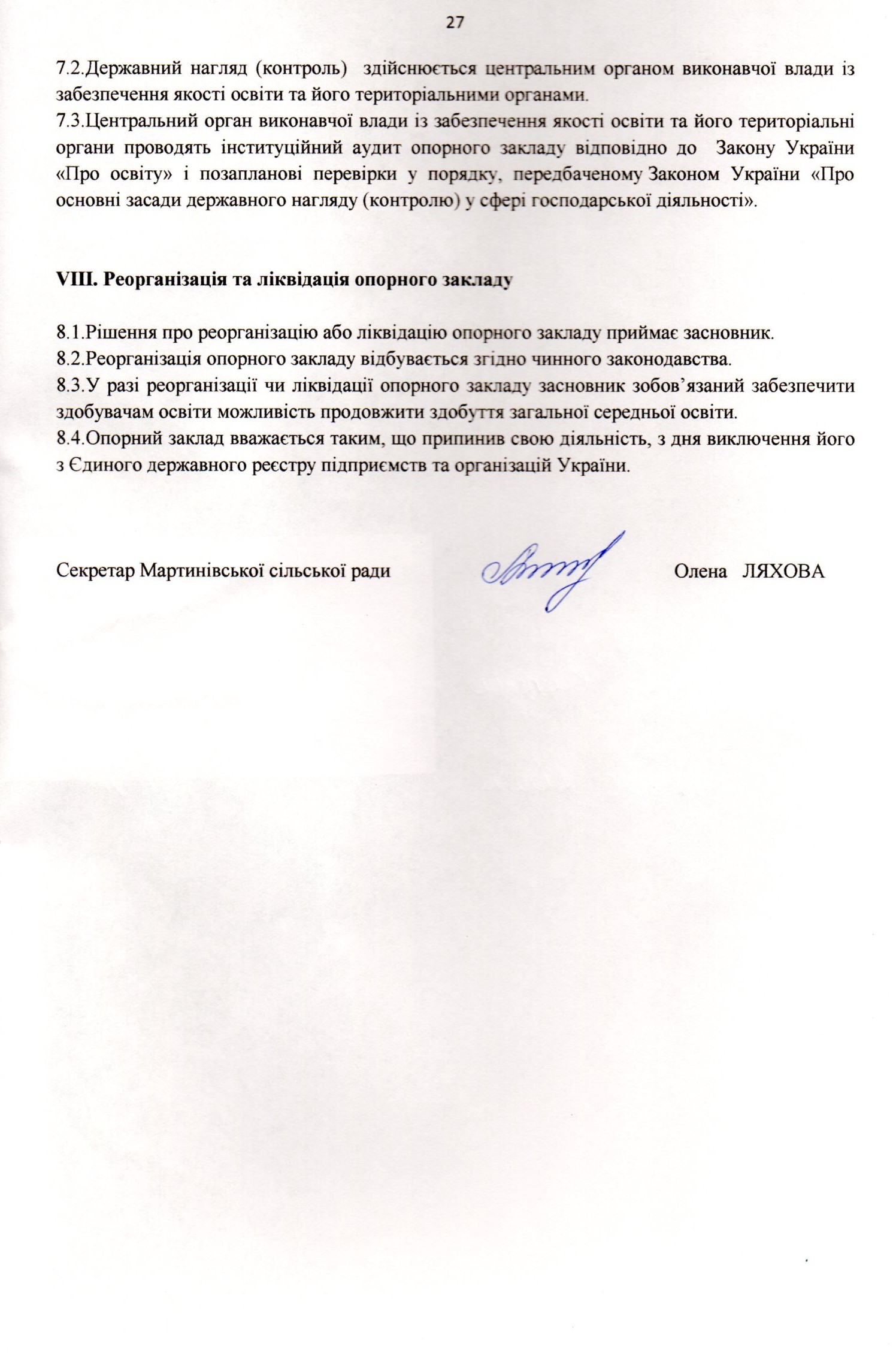 